13th March 2024Dear Parents and Carers,Our trip to Grafham Water is swiftly approaching and in preparation for the visit there is some information that we need, from you. Today, your child will be bringing home a form for you to complete. This form will provide us with additional information, as well as medical information about your child, that is relevant for the trip. If you have any prescribed medicine for your child, which will need to be dispensed on the trip, please indicate this on the form.Naturally, medical information changes, so please give us the most up to date information for this moment in time and then if anything changes between now and the time of the residential, please inform the school office via office@priory.cambs.sch.uk . Please return this form by Wednesday 27th March. If you have any further questions please contact the school office.Yours sincerely,Miss Ingle, Mrs Harper, Miss Turner, Mrs Miller and Mrs Keefe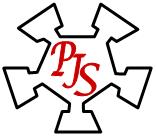 , St Neots. Cambs PE19 1TFEmail: Tel: 01480 226730Fax: 01480 226731, St Neots. Cambs PE19 1TFEmail: Tel: 01480 226730Fax: 01480 226731, St Neots. Cambs PE19 1TFEmail: Tel: 01480 226730Fax: 01480 226731Headteacher: Tracy Keefe B.Ed (Hons) NPQHHeadteacher: Tracy Keefe B.Ed (Hons) NPQH